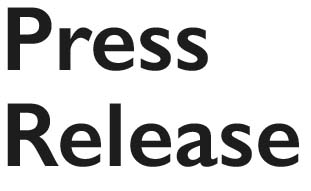 IVECO BUS Energy Mobility Solutions: an integrated approach for a smooth transition to E-Mobility IVECO BUS Energy Mobility Solutions is the brand’s innovative approach to helping transport operators address the challenge of E-Mobility. It is a dedicated team and portfolio of products and services set up to support customers in transitioning their fleets to zero-emission, providing a complete, tailor-made, turnkey solution that includes the design, installation and maintenance of the entire ecosystem of electric buses and charging infrastructure. Vénissieux, 6 October 2023With Energy Mobility Solutions, IVECO BUS leverages the expertise it has acquired in E-Mobility and introduces a new business model to support transport operators in their transition to E-Mobility with a complete, turnkey solution tailored to their requirements, covering all aspects of electromobility deployment. Operating electric fleets extends beyond the electric vehicle itself to include infrastructure set-up, control software and energy management. With Energy Mobility Solutions, IVECO BUS helps transport operators define the best solution to implement their zero-emission mobility projects effectively as a true partner and advisor. Energy Mobility Solutions supports the customer throughout the process – from vehicle and battery sizing, configuration of the chargers and charging infrastructure, and identifying the best charging strategy. With Energy Mobility Solutions, operators are assured of having the most efficient 100% electric solution that perfectly matches their vehicle’s mission.In addition to the supply of electric vehicles, IVECO BUS can provide transport operators with the complete and optimized management of their electromobility project, from simulations and design consultancy to the supply, installation and maintenance of their charging infrastructure.With Energy Mobility Solutions, IVECO BUS aims to fulfil its commitment to serve customers with a powerful model of electric mobility solutions that will support and facilitate the energy transition in public transport.Launched in May 2023, this initiative has already contributed to making a difference and winning significant tenders in France and Italy.IVECOIVECO BUS is a brand of Iveco Group N.V. (EXM: IVG), a global leader in commercial and specialty vehicles, powertrain, and financial services, listed on the Borsa Italiana in Milan. With a worldwide presence and a leading position in Europe in sustainable public transport, IVECO BUS supports public and private operators in all their missions, with an offer of global mobility solutions available in different energies, such as electric or powered by compressed natural gas compatible with biomethane.The overall offer includes:- school, intercity and tourism coaches;- standard and articulated city buses, including BRT dedicated versions; city midibuses- minibuses for all passenger transport missions.- connectivity and fleet management services available through IVECO ON- a portfolio of products and services with Energy Mobility Solutions, from simulations and design to the supply of charging stations, and installation and maintenance of the charging infrastructureThe extensive IVECO BUS and IVECO service network guarantees assistance around the world wherever an Iveco Bus vehicle is at work.IVECO BUS employs over 5,000 people across five production units, in Annonay and Rorthais, France, Vysoké Myto, Czech Republic, Brescia and Foggia, Italy.For further information about IVECO BUS: www.ivecobus.comFor further information about Iveco Group: www.ivecogroup.comFor further information, please contact:Isabelle FILLONNEAUMobile + 33 6 87 71 36 24isabelle.fillonneau@ivecogroup.com